 Программа упражнений на похудение для мужчин    http://www.tvoytrener.com/metodiki_obhcie/pohydenie_mygiki.php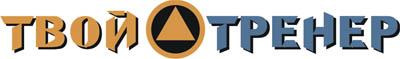 ИНДИВИДУАЛЬНЫЙ КОМПЛЕКС УПРАЖНЕНИЙЗаказать индивидуальный комплекс упражнений от Тимко Ильи (автора этого тенировочного плана и всех планов на сайте) вы можете здесь:http://www.tvoytrener.com/sotrydnichestvo/kompleks_upragnenii.phpЭтот план есть в нашем приложении «ТВОЙ ТРЕНЕР»НАШИ  БЕСПЛАТНЫЕ  КНИГИОБРАЩЕНИЕ  СОЗДАТЕЛЯ САЙТАЕсли вам понравился план тренировок - поддержите проект.
Команда нашего сайта делает всё возможное, чтобы вся информация на нём была абсолютно бесплатной для вас. И я надеюсь, что так будет и дальше. Но денег, что приносит проект, недостаточно для  его полноценного развития.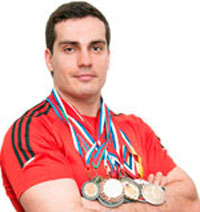 Реквизиты для перевода денег вы можете посмотреть здесь: http://www.tvoytrener.com/sotrydnichestvo/poblagodarit.php (С уважением, создатель и автор сайта Илья Тимко.)ТРЕНИРОВКА  11 НЕДЕЛЯ2 НЕДЕЛЯ3 НЕДЕЛЯ4 НЕДЕЛЯ5 НЕДЕЛЯ6 НЕДЕЛЯ7 НЕДЕЛЯРазминка 5–10 минутСкручивания на наклонной скамье (3-4х12-20) +Гиперэкстензия(3-4х10-15)Приседания со штангой на плечах(3-4х10-15) +Тяга за голову с верхнего блока(3-4х10-15)Жим штанги стоя с груди(3-4х10-15) +Сгибание ног в тренажёре лёжа(3-4х12-20)Отжимание от лавки сзади(3-4х10-20) +Протяжка со штангой стоя(3-4х12-20)Кардиотренажёр 10 минутЗаминка 2-5 минутТРЕНИРОВКА  2Разминка 5–10 минутПодъём ног в упоре(3-4х10-20) +Становая тяга с гантелями(3-4х10-15)Выпады с гантелями(3-4х10-15) +Тяга горизонтального блока(3-4х10-15)Жим штанги из-за головы стоя(3-4х10-15) +Разгибание ног в тренажёре(3-4х12-20)Отжимание от пола или лавки широким  хватом (3-4х10-20)  +Сгибания рук со штангой стоя(3-4х10-15)Кардиотренажёр 10 минутЗаминка 2-5 минутТРЕНИРОВКА  3Разминка 5–10 минутСкручивания лежа на полу(3-4х10-20) +Гиперэкстензия(3-4х10-15)Жим ногами в тренажёре(3-4х10-15) +Жим штанги лёжа(3-4х10-15)Тяга с верхнего блока к груди узким хватом (3-4х10-15) +Наклоны со штангой на плечах(3-4х10-15)Зашагивания на лавку с гантелями(3-4х10-15) +Разводы с гантелями лёжа(3-4х10-20)Кардиотренажёр 10 минутЗаминка 2-5 минут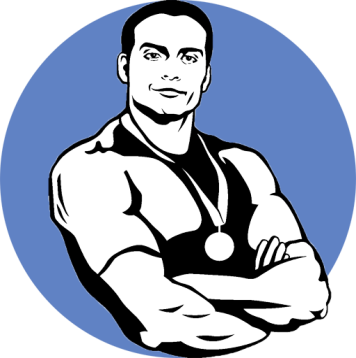 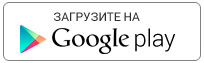 https://play.google.com/store/apps/details?id=com.tvoytrener.timkoilia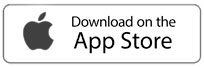 https://itunes.apple.com/ru/app/%D1%82%D0%B2%D0%BE%D0%B9-%D1%82%D1%80%D0%B5%D0%BD%D0%B5%D1%80/id1299904851?mt=8 Версия для компаhttps://yadi.sk/d/MEPa9xnB3R98By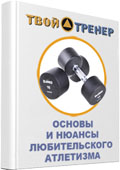 http://tvoytrener.com/kniga_tvoytrener.php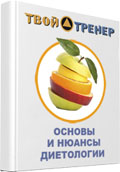 http://tvoytrener.com/kniga_tvoytrener2.phphttp://tvoytrener.com/kniga_tvoytrener3.php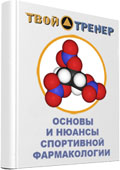 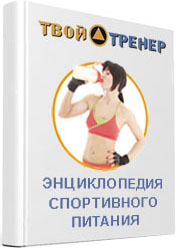 http://tvoytrener.com/kniga_tvoytrener5.php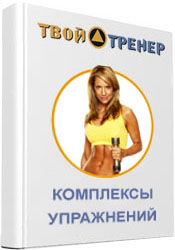 http://tvoytrener.com/kniga_tvoytrener6.phphttp://tvoytrener.com/kniga_tvoytrener4.php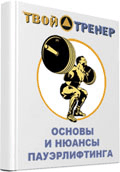 